1.- Sabemos estimarRodea la mano que tiene muchos palillos.        	Rodea la mano con  algunos palillos Tacha la mano que no tiene ninguno.		Tacha la que no tiene ninguno.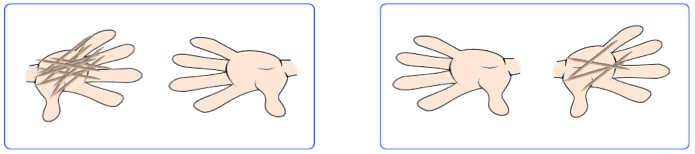 2.- Pinta de rojo el grande, de verde el mediano y de azul y pequeño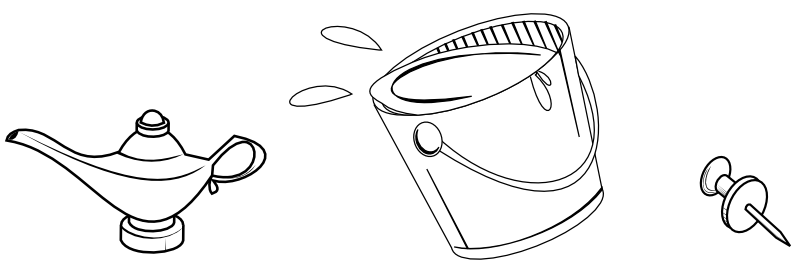 3.- Completa las series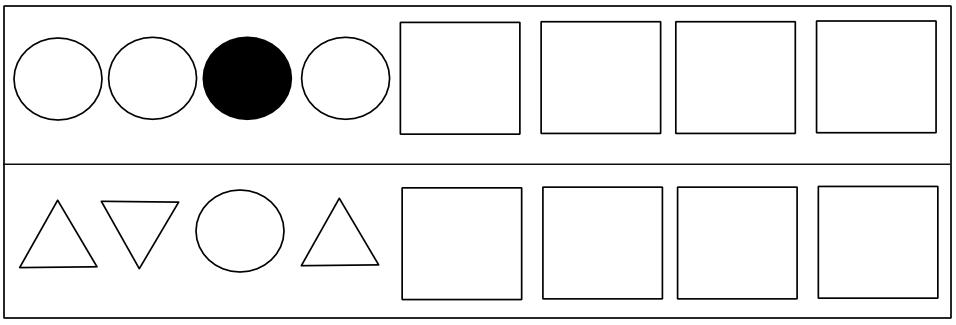 4.- Escribe el anterior y el posterior.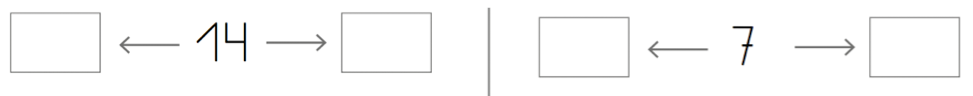 5.- .- Indica la cifra de las decenas y de las unidades en los siguientes números6.- Descompón de cuatro formas distintas los números de las casitas.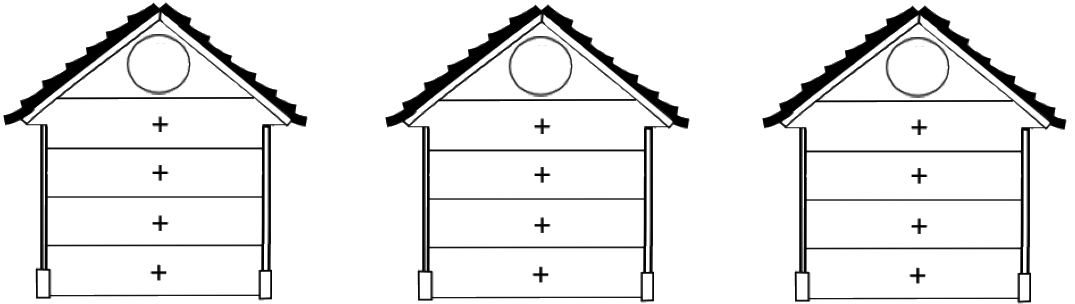               5                                  8                                10                     7.- Rodea las operaciones que sumen 10 (Amigos del 10)     6 + 4               7 + 5	 3 + 7		   4 + 4	                  5 + 10 		2 + 88.- Completa las sumas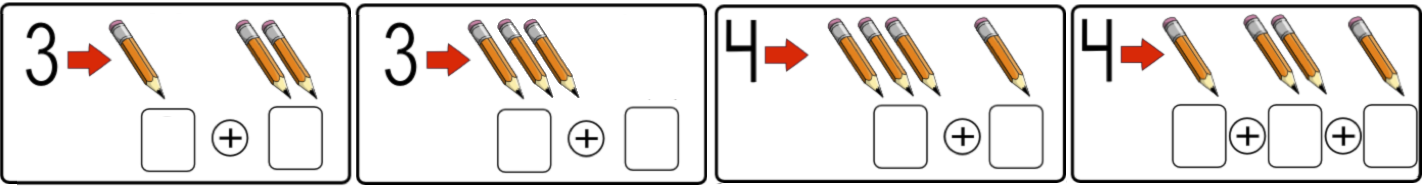 9.- Dibuja la cantidad que falta. Puedes usar números o palillos.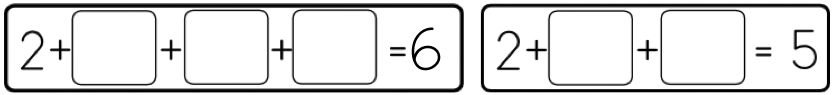 10.- Mira el dibujo y responde.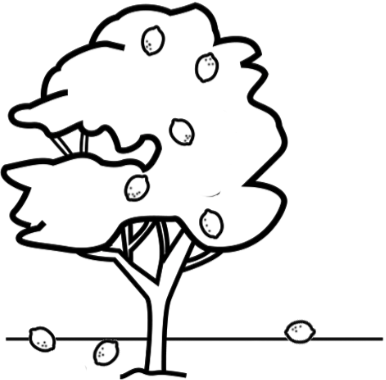 				   ¿Cuántos limones hay en el árbol? ___________				   ¿Cuántos limones se han caído? ___________				   ¿Cuántos había en el árbol antes de caerse los del suelo ? ___EVAL. U.1     MATEMÁTICAS  ABN  1º PRIMARIAFECHA:NOMBRE:                                                                                             CURSO:NOMBRE:                                                                                             CURSO:28 = ____ D____ U15 = ____ D____ U8 = ____ D____ U20 = ____ D____ U